Сумська міська радаVIIІ СКЛИКАННЯ  XLV СЕСІЯРІШЕННЯЗ метою забезпечення сталого розвитку Сумської міської територіальної громади шляхом розроблення містобудівної документації щодо комплексного просторового розвитку території населених пунктів громади, в тому числі міста Суми, раціонального використання бюджетних коштів громади та методично обґрунтованого підходу в організації її розроблення, необхідністю поєднання містобудівної документації «Комплексний план просторового розвитку території Сумської міської територіальної громади» з містобудівною документацією «Внесення змін до генерального плану м. Суми», підготовчий етап з розроблення якої виконано, в єдину містобудівну документацію, враховуючи пропозиції постійної комісії з питань архітектури, містобудування, регулювання земельних відносин, природокористування та екології Сумської міської ради (протокол від 20.07.2023 № 65), відповідно до статей 8, 10, 16, 161, 17, 20, 21 Закону України «Про регулювання містобудівної діяльності», пунктів 42, 43, 44 Порядку розроблення, оновлення, внесення змін та затвердження містобудівної документації, затвердженого постановою Кабінету Міністрів України від 01.09.2021 № 926,  керуючись статтею 25 Закону України «Про місцеве самоврядування в Україні», Сумська міська радаВИРІШИЛА:1. Внести зміни в рішення Сумської міської ради від 29 березня 2023 року         № 3650 - МР «Про розроблення містобудівної документації «Комплексний план просторового розвитку території Сумської міської територіальної громади», виклавши пункт 1 рішення в наступній редакції: «Розробити містобудівну документацію «Комплексний план просторового розвитку території Сумської міської територіальної громади з внесенням змін до генерального плану           м. Суми» (далі – Комплексний план). Врахувати, що розроблення проєктних рішень з внесення змін до генерального плану м. Суми включає розроблення внесення змін до історико-архітектурного опорного плану м. Суми, як його складової». 	2. Пункти 2, 3, 4, 5, 5.1, 5.2, 5.3, 5.4, 5.5, 5.6, 5.7, 5.8, 5.9, 5.10, 5.11, 6, 7 рішення Сумської міської ради від 29 березня 2023 року № 3650 - МР «Про розроблення містобудівної документації «Комплексний план просторового розвитку території Сумської міської територіальної громади» залишити в попередній редакції.	3. В додатках 1, 2, 3 рішення Сумської міської ради від 29 березня 2023 року № 3650 - МР «Про розроблення містобудівної документації «Комплексний план просторового розвитку території Сумської міської територіальної громади» назву містобудівної документації «Комплексний план просторового розвитку території Сумської міської територіальної громади» змінити на назву «Комплексний план просторового розвитку території Сумської міської територіальної громади з внесенням змін до генерального плану м. Суми»	4. Контроль за виконанням цього рішення покласти за постійну комісію з питань архітектури, містобудування, регулювання земельних відносин, природокористування та екології Сумської міської ради. 	  5. Це рішення набуває чинності з моменту оприлюднення на офіційному сайті Сумської міської ради.Сумський міський голова              	                                        Олександр ЛИСЕНКОВиконавець: Юрій Клименко Рішення доопрацьовано і вичитано, текст відповідає оригіналу прийнятого рішення та вимогам статей 6 – 9 Закону України «Про доступ до публічної інформації» та Закону України «Про захист персональних даних».Проєкт рішення оприлюднений на офіційному сайті Сумської міської ради 20.07.2023 (пункт 1). Проєкт рішення завізували: голова постійної комісії з питань архітектури, містобудування, регулювання земельних відносин, природокористування та екології Сумської міської ради Сергій Дмитренко; директор департаменту забезпечення ресурсних платежів Сумської міської ради Юрій Клименко; заступник директора департаменту - начальник  управління  архітектури та містобудування – головний архітектор департаменту забезпечення ресурсних платежів Сумської міської ради Андрій Кривцов; заступник начальника відділу правового та кадрового забезпечення департаменту забезпечення ресурсних платежів Сумської міської ради Ігор Заїка; начальник   правового управління  Сумської  міської  ради Олег Чайченко; керуючий справами виконавчого комітету Сумської  міської  ради Юлія Павлик; секретар Сумської міської ради  Олег Рєзнік.Юрій КЛИМЕНКО                                                                                       _______________Лист розсилкирішення Сумської міської ради«Про розроблення містобудівної документації «Комплексний план просторового розвитку території Сумської міської територіальної громади»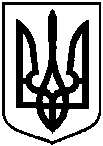 від 09 серпня 2023 року № 3998 – МРм. СумиПро внесення змін до рішення Сумської міської ради від 29 березня 2023 року № 3650 - МР «Про розроблення містобудівної документації «Комплексний план просторового розвитку території Сумської міської територіальної громади»№ з/пНазва підприємства, установи, організаціїПрізвище І.П. керівникаПоштова та електронна адресиНеобхідна кількість примірників рішення СМР1Департамент забезпечення ресурсних платежів Сумської міської радиКлименко Ю.М.40000, м. Суми,         вул. Садова, 33 dresurs @smr.gov.ua3Директор департаменту забезпечення ресурсних платежів Сумської міської радиЮрій КЛИМЕНКО